Проект на тему: «Флаг республики Адыгея»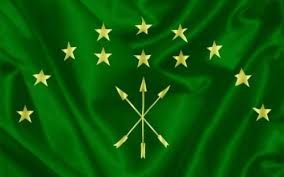                                                             Подготовила воспитатель:                                           Байкулова Д.М.                                             Кайтмесова А.А.	Апрель 2018гОфициальный символ Адыгеи – прямоугольный флаг нестандартного формата 2:1. На темно-зеленом полотнище травяного цвета размещены три золотые скрещенные стрелы, наконечники каждой смотрят вверх, и 12 звезд в два ряда – 9 полукругом в верхнем и три в нижнем, расположенные горизонтально над наконечниками стрел.СимволикаЗеленый цвет фона олицетворяет жизненную силу, воплощенную в огромных лесных площадях, покрывающих территорию республики Адыгея. Три стрелы символизируют древнейшие княжеские рода коренных адыгов, а их скрещение ассоциируется с единством этих родов. Также стрелы олицетворяют бога кузнецов Тлепыша. Звезды символизируют адыгские племена – 12 черкесских племен, раньше проживавших на одной территории, а теперь разделенных государственно-территориальным устройством.ИсторияИстория национального черкесского флага уходит корнями в 1836 год, когда этот символ был придуман для олицетворения независимости Черкесии. В годы Второй мировой войны такое же знамя принадлежало войскам Северо-Кавказской лиги, а в наше время зеленые флаги с золотыми стрелами и звездами принадлежат республике Адыгея.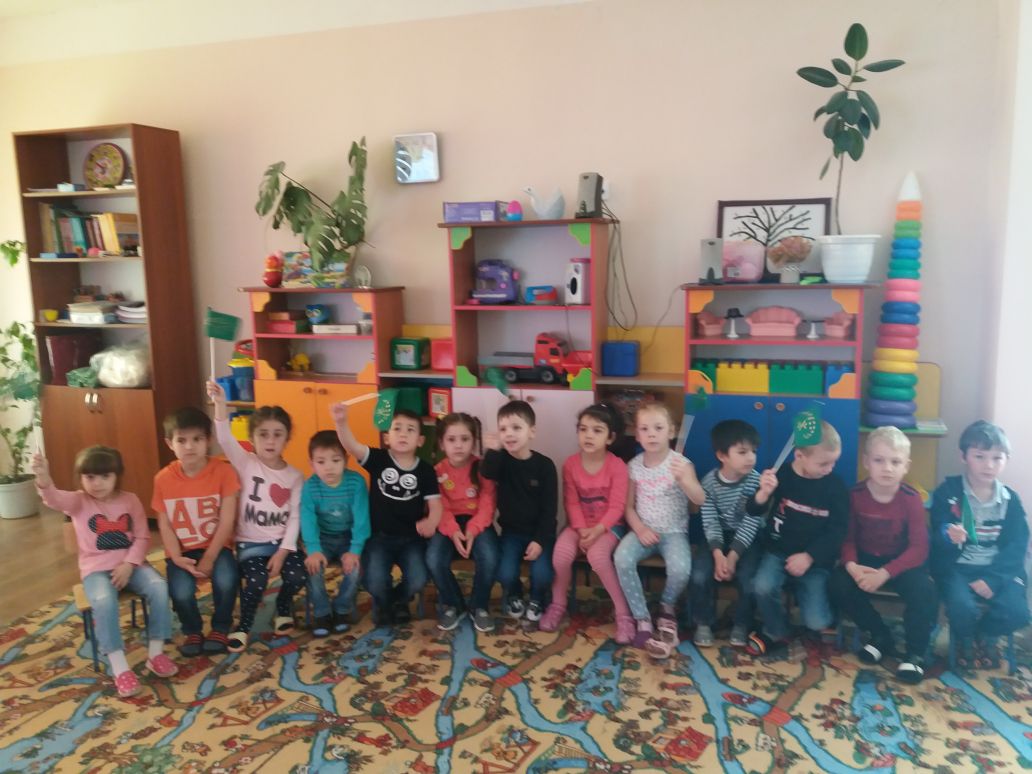 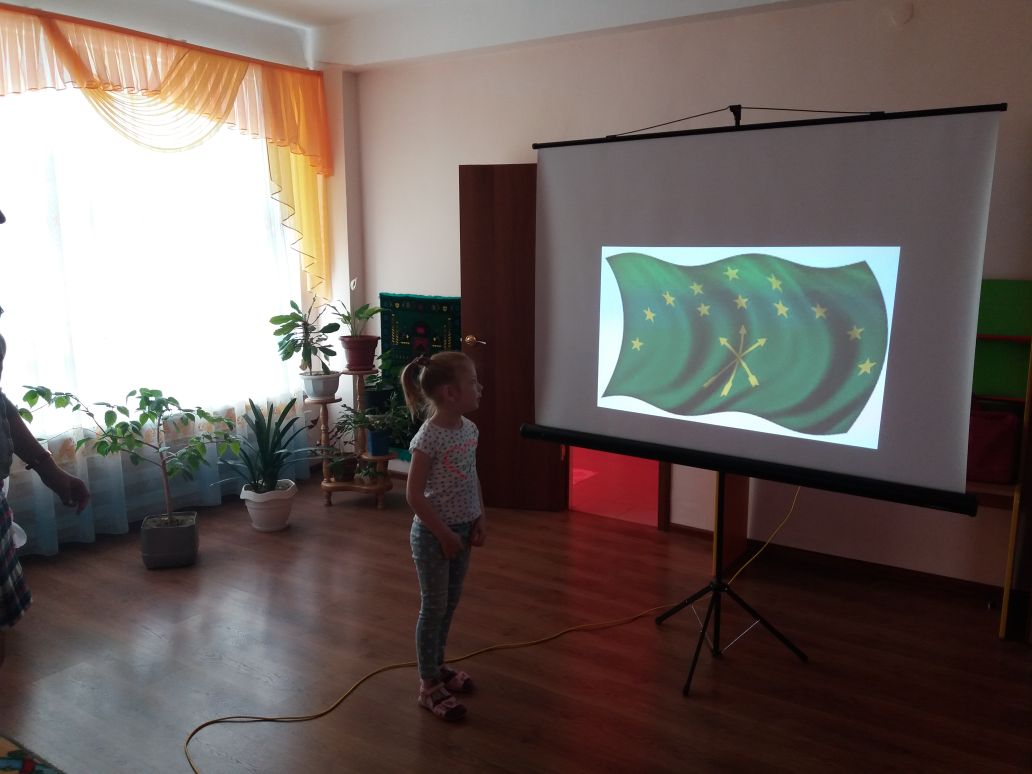 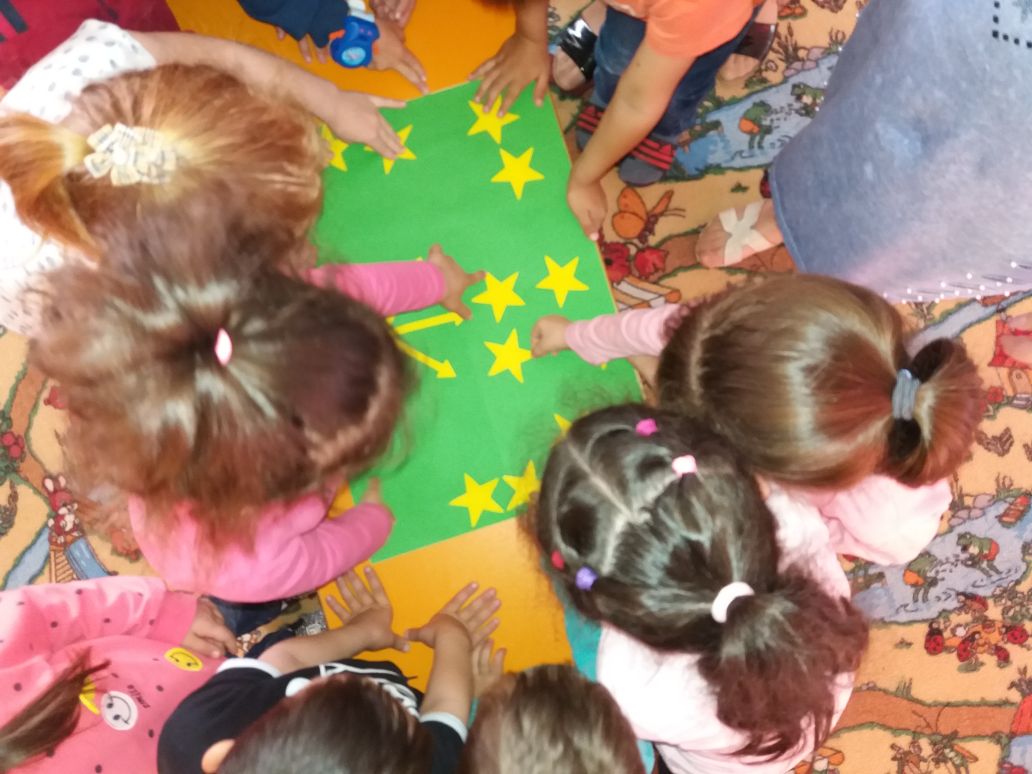 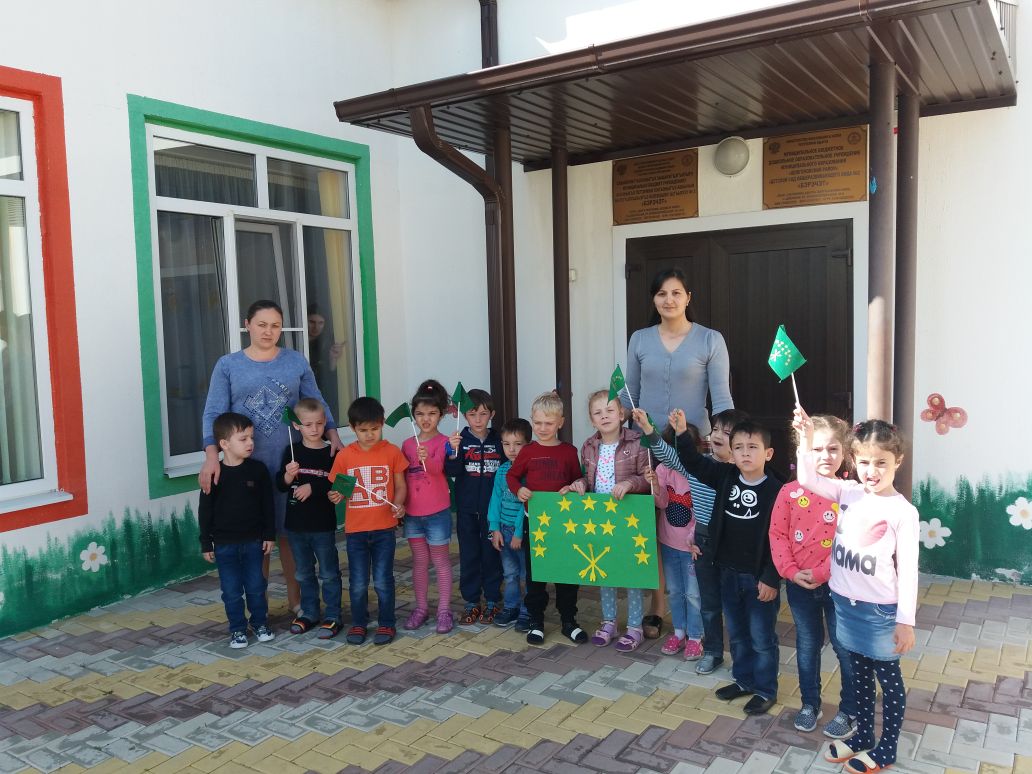 